Praha 8, dne:Praha 8, dne:Praha 8, dne:Praha 8, dne:Praha 8, dne:Praha 8, dne:Praha 8, dne:Praha 8, dne:Praha 8, dne:Praha 8, dne:Praha 8, dne:Praha 8, dne:Praha 8, dne:Praha 8, dne:Praha 8, dne:Praha 8, dne:Praha 8, dne:BRNO-JIH, KOMÁROV, dne:BRNO-JIH, KOMÁROV, dne:BRNO-JIH, KOMÁROV, dne:BRNO-JIH, KOMÁROV, dne:BRNO-JIH, KOMÁROV, dne:BRNO-JIH, KOMÁROV, dne:BRNO-JIH, KOMÁROV, dne:BRNO-JIH, KOMÁROV, dne:BRNO-JIH, KOMÁROV, dne:BRNO-JIH, KOMÁROV, dne:BRNO-JIH, KOMÁROV, dne:BRNO-JIH, KOMÁROV, dne:BRNO-JIH, KOMÁROV, dne:BRNO-JIH, KOMÁROV, dne:BRNO-JIH, KOMÁROV, dne:BRNO-JIH, KOMÁROV, dne:BRNO-JIH, KOMÁROV, dne:BRNO-JIH, KOMÁROV, dne:BRNO-JIH, KOMÁROV, dne:BRNO-JIH, KOMÁROV, dne:BRNO-JIH, KOMÁROV, dne:BRNO-JIH, KOMÁROV, dne:BRNO-JIH, KOMÁROV, dne:BRNO-JIH, KOMÁROV, dne:BRNO-JIH, KOMÁROV, dne:BRNO-JIH, KOMÁROV, dne:BRNO-JIH, KOMÁROV, dne:BRNO-JIH, KOMÁROV, dne:BRNO-JIH, KOMÁROV, dne:BRNO-JIH, KOMÁROV, dne:BRNO-JIH, KOMÁROV, dne:(razítko, podpis)(razítko, podpis)(razítko, podpis)(razítko, podpis)(razítko, podpis)(razítko, podpis)(razítko, podpis)(razítko, podpis)(razítko, podpis)(razítko, podpis)(razítko, podpis)(razítko, podpis)(razítko, podpis)(razítko, podpis)(razítko, podpis)(razítko, podpis)(razítko, podpis)(jméno, přijmení, razítko, podpis)(jméno, přijmení, razítko, podpis)(jméno, přijmení, razítko, podpis)(jméno, přijmení, razítko, podpis)(jméno, přijmení, razítko, podpis)(jméno, přijmení, razítko, podpis)(jméno, přijmení, razítko, podpis)(jméno, přijmení, razítko, podpis)(jméno, přijmení, razítko, podpis)(jméno, přijmení, razítko, podpis)(jméno, přijmení, razítko, podpis)(jméno, přijmení, razítko, podpis)(jméno, přijmení, razítko, podpis)(jméno, přijmení, razítko, podpis)(jméno, přijmení, razítko, podpis)(jméno, přijmení, razítko, podpis)(jméno, přijmení, razítko, podpis)(jméno, přijmení, razítko, podpis)(jméno, přijmení, razítko, podpis)(jméno, přijmení, razítko, podpis)(jméno, přijmení, razítko, podpis)(jméno, přijmení, razítko, podpis)(jméno, přijmení, razítko, podpis)(jméno, přijmení, razítko, podpis)(jméno, přijmení, razítko, podpis)(jméno, přijmení, razítko, podpis)(jméno, přijmení, razítko, podpis)(jméno, přijmení, razítko, podpis)(jméno, přijmení, razítko, podpis)(jméno, přijmení, razítko, podpis)(jméno, přijmení, razítko, podpis)Objednatel:Objednatel:Objednatel:Dodavatel:Dodavatel:Dodavatel:jméno:jméno:jméno:funkce: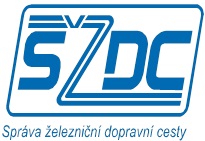 